АДМИНИСТРАЦИЯСНЕГИРЕВСКОГО СЕЛЬСКОГО ПОСЕЛЕНИЯШУМЯЧСКОГО РАЙОНА СМОЛЕНСКОЙ ОБЛАСТИПОСТАНОВЛЕНИЕот  25 декабря 2020 года            № 59О внесении изменения в постановление Администрации Снегиревского сельского поселения Шумячского района Смоленской области от  08.11.2013 г. № 86 «Об утверждении муниципальной программы «Социально-экономическое развитие Снегиревского сельского поселения Шумячского района Смоленской области»Администрация Снегиревского сельского поселения Шумячского района Смоленской области  п о с т а н о в л я е т:Внести изменения в постановление «Об утверждении муниципальной программы «Социально-экономическое развитие Снегиревского сельского поселения Шумячского района Смоленской области» от 08.11.2013 г. №86 (в редакции постановления от 19.05.2014 года №22, от 22.07.2014 года №34, от 29.09.2014 года №44, от 15.10.2014 года №47, от 18.12.2014 года №65, от 07.04.2015 года №21, от 15.04.2015 года №23, от 31.12.2015 года №22, от 18.02.2016 года №6,от 29.12.2016 года №84,от 01.03.2017 года №18,от 29.12.2017 года №86, от 15.02.2018 года №6,               от 25.12.2018 года №48,от 05.02.2019 года №6, от 27.12.2019 года №57, от 09.01.2020 года №3, от 26.02.2020 №8) следующие изменения:в паспорте  муниципальной программы  «Социально-экономическое развитие Снегиревского сельского поселения Шумячского района Смоленской области»:а) позицию «Объемы ассигнований муниципальной программы (по годам реализации и в разрезе источников финансирования)» изложить в новой редакции:в)раздел 4Обоснование ресурсного обеспечения муниципальной программы изложить в следующей редакции: 4. Обоснование ресурсного обеспечения муниципальной программы. Муниципальная программа ориентирована на создание общих для всех участников бюджетного процесса, в том числе исполнительных органов, условий и механизмов их реализации.Обоснование планируемых объемов ресурсов на реализацию муниципальной программы заключается в следующем: -  муниципальная программа обеспечивает значительный, а по ряду направлений решающий вклад в достижение практически всех стратегических целей, в том числе путем создания и поддержания благоприятных условий для экономического роста за счет обеспечения макроэкономической стабильности и соблюдения принятых ограничений по долговой нагрузке, повышения уровня и качества жизни населения  Снегиревского  сельского поселения Шумячского района  Смоленской области; - расходы на реализацию обеспечивающей подпрограммы включают в себя общий объем бюджетных ассигнований местного бюджета на обеспечение деятельности Администрации Снегиревского сельского поселения Шумячского района Смоленской области на период реализации муниципальной программы в соответствии с утвержденной бюджетной росписью в пределах доведенных лимитов бюджетных обязательств согласно решению о местном  бюджете на очередной финансовый год;Мероприятия программы могут реализовываться за счет средств федерального, областного, районного бюджетов и бюджета сельского поселения.Общий объем финансовых средств, для осуществления программы составляет 26 381 912,12рублей:в 2014 году – 3 995 375,00рублей;в 2015 году – 2 394 032,00  рублей;в 2016 году  – 2 553 588,37  рублей;в 2017 году  – 2 762 382,25рублей;в 2018 году  – 2 968 093,00  рублей;в 2019 году– 2 850 557,03  рублей;в 2020 году – 2 927 622,47  рублей;в 2021 году  – 2 968 206,00  рублей;в 2022 году  – 2 962 056,00  рублей. Объём финансирования мероприятий Программы из бюджета Снегиревского сельского поселения  подлежит уточнению при формировании местного бюджета на очередной финансовый год и плановый период».в паспорте обеспечивающей подпрограммы:а) позицию «Объемы ассигнований обеспечивающей подпрограммы (по годам реализации и в разрезе источников финансирования)» изложить в новой редакции:б) пункт 4 Обоснование ресурсного обеспечения подпрограммы изложить в новой редакции:4.Обоснование ресурсного обеспечения подпрограммы Объем финансового обеспечения реализации обеспечивающей подпрограммы за счет средств местного бюджета за весь период ее реализации составляет  17 468 536,00 рублей.           Общий объем бюджетных ассигнований на содержание Администрации Снегиревского сельского поселения Шумячского района Смоленской области	на 2014 - 2022 годы составляет  17 468 536,00рублей, из них расходы на оплату труда – 12 349 217,00 рублей, в том числе:- 2014 год – 1 491 989,00 рубля, из них расходы на оплату труда –1 112 329,00 рублей; - 2015 год – 1 725 405,00 рубля, из них расходы на оплату труда – 1 167 583,00 рубля;- 2016 год – 1 834 456,00 рублей, из них расходы на оплату труда – 1 247 566,00рублей;- 2017 год – 1 827 806,00 рублей, из них расходы на оплату труда – 1 288 944,00рублей; - 2018 год – 2 137 043,00 рублей, из них расходы на оплату труда – 1 491 184,00 рублей;- 2019 год – 2 028 691,00 рублей, из них расходы на оплату труда–1 426 436,00 рублей; - 2020 год – 2 094 634,00 рублей, из них расходы на оплату труда   –  1 520 126,00 рублей;- 2021 год – 2 130 331,00 рублей, из них расходы на оплату труда   –  1 532 997,00 рублей; - 2022 год – 2 198 181,00 рублей, из них расходы на оплату труда –1 562 052,00 рублей.3) в паспорте  подпрограммы «Комплексное развитие систем коммунальной инфраструктуры на территории поселения»:а) позицию «Объемы ассигнований обеспечивающей подпрограммы (по годам реализации и в разрезе источников финансирования)» изложить в новой редакции:б) пункт 4. Обоснование ресурсного обеспечения подпрограммы изложить в новой редакции:4.Обоснование ресурсного обеспечения подпрограммы	Объем финансового обеспечения реализации подпрограммы за счет средств местного бюджета за весь период ее реализации составляет 721 209,20рублей, в том числе:2016 год – 150 067,20 рублей;2017 год – 56 200,00 рублей;2018 год – 192 342,00рублей;2019 год –   52 000,00 рублей;2020 год –  50 600,00 рублей;2021 год – 110 000,00 рублей;2022 год – 110 000,00 рублей.4) в паспорте  подпрограммы «Обращение с твердыми коммунальными отходами на территории поселения»:а) позицию «Объемы ассигнований обеспечивающей подпрограммы (по годам реализации и в разрезе источников финансирования)» изложить в новой редакции:б) пункт 4. Обоснование ресурсного обеспечения подпрограммы изложить в новой редакции:5.Обоснование ресурсного обеспечения подпрограммы	Объем финансового обеспечения реализации подпрограммы за счет средств местного бюджета за весь период ее реализации составляет 45 000,00рублей, 	в том числе:	- 2016 год – 0,00 рублей;               - 2017 год – 0,00 рублей;               - 2018 год – 0,00 рублей;               - 2019 год – 0 000,00 рублей;- 2020 год – 25 000,00 рублей;               - 2021 год – 10 000,00 рублей;               - 2022 год – 10 000,00 рублей.Приложение 2 к муниципальной программе изложить в новой редакции.Настоящее постановление вступает в силу со дня его опубликования впечатном средстве массовой информации органов местного самоуправления Снегиревского сельского поселения Шумячского района Смоленской области «Информационный вестник Снегиревского сельского поселения».Глава муниципального образованияСнегиревского сельского поселенияШумячского района Смоленской области                                           В.А.ТимофеевПЛАНреализации муниципальной программы «Социально-экономическое развитие Снегиревского  сельского поселения Шумячского района Смоленской области»  на 2020 год и плановый период 2021-2022 годовОбъемы ассигнований муниципальной программы (по годам реализации и в разрезе источников финансирования)объем бюджетных ассигнований местного бюджета на реализацию муниципальной программы составляет      26 381 912,12рублей, в том числе на реализацию:- обеспечивающей подпрограммы –17 468 536,00рублей;-подпрограмма «Комплексное развитие коммунальной инфраструктуры на территории поселения» - 721 209,20рублей;-подпрограмма «Обращение с твердыми коммунальными отходами на территории поселения» - 45 000,00рублей;Объем бюджетных ассигнований на реализацию муниципальной  программы по годам составляет:Объем ассигнований обеспечивающей подпрограммы (по годам реализации и в разрезе источников финансирования)общий объем средств местного бюджета, предусмотренных на реализацию обеспечивающей подпрограммы, составляет17 468 536,00 рублей, в том числе: 2014 год –  1 491 989,00рублей; 2015 год –  1 725 405,00рублей;2016 год –  1 834 456,00рублей;2017 год –  1 827 806,00 рублей;2018 год –  2 137 043,00рублей;2019 год –  2 028 691,00рублей;2020 год –  2 094 634,00 рублей;2021 год –  2 130 331,00 рублей;2022 год –  2 198 181,00 рублей.Объем ассигнований подпрограммы (по годам реализации и в разрезе источников финансирования)общий объем средств местного бюджета, предусмотренных на реализацию подпрограммы, составляет:  721 209,20рублей, в том числе: 2016 год –  150 067,20 рублей;2017 год – 56 200,00 рублей;2018 год – 192 342,00 рублей;2019 год – 52 000,00 рублей;2020 год – 50600,00 рублей;2021 год – 110 000,00 рублей;2022 год – 110 000,00 рублей. - бюджет поселения; - внебюджетные источники; - финансирование из областного бюджета в виде субсидий местному бюджету на условиях софинансирования;Объемы ассигнований подпрограммы (по годам реализации и в разрезе источников финансирования)Общий объем средств местного бюджета, предусмотренных на реализацию подпрограммы составляет 45 000,00рублей в том числе:2016 год – 0,00 рублей;2017 год – 0,00 рублей;2018 год – 0,00 рублей;2019 год – 0,00 рублей;2020 год – 25 000,00 рублей;2021 год – 10 000,00 рублей;2022 год – 10 000,00 рублей.Приложение № 2к муниципальной программе № п/пНаименованиеИсполнительмероприятияИсточник финансового обеспечения (расшифро-вать)Объем средств на реализацию муниципальной программы на очередной финансовый год и плановый период (рублей)Объем средств на реализацию муниципальной программы на очередной финансовый год и плановый период (рублей)Объем средств на реализацию муниципальной программы на очередной финансовый год и плановый период (рублей)Объем средств на реализацию муниципальной программы на очередной финансовый год и плановый период (рублей)Планируемое значение показателя реализации муниципальной программы на очередной финансовый год и плановый периодПланируемое значение показателя реализации муниципальной программы на очередной финансовый год и плановый периодПланируемое значение показателя реализации муниципальной программы на очередной финансовый год и плановый период№ п/пНаименованиеИсполнительмероприятияИсточник финансового обеспечения (расшифро-вать)всегоочередной финансо-вый год1-й год планового периода2-й год планового периодаочередной финансовый год1-й год планового периода2-й год планового периода1223444456677889910101111111. Муниципальная программа«Социально-экономическое развитие Снегиревского сельского поселения Шумячского района Смоленской области»1. Муниципальная программа«Социально-экономическое развитие Снегиревского сельского поселения Шумячского района Смоленской области»1. Муниципальная программа«Социально-экономическое развитие Снегиревского сельского поселения Шумячского района Смоленской области»1. Муниципальная программа«Социально-экономическое развитие Снегиревского сельского поселения Шумячского района Смоленской области»1. Муниципальная программа«Социально-экономическое развитие Снегиревского сельского поселения Шумячского района Смоленской области»1. Муниципальная программа«Социально-экономическое развитие Снегиревского сельского поселения Шумячского района Смоленской области»1. Муниципальная программа«Социально-экономическое развитие Снегиревского сельского поселения Шумячского района Смоленской области»1. Муниципальная программа«Социально-экономическое развитие Снегиревского сельского поселения Шумячского района Смоленской области»1. Муниципальная программа«Социально-экономическое развитие Снегиревского сельского поселения Шумячского района Смоленской области»1. Муниципальная программа«Социально-экономическое развитие Снегиревского сельского поселения Шумячского района Смоленской области»1. Муниципальная программа«Социально-экономическое развитие Снегиревского сельского поселения Шумячского района Смоленской области»1. Муниципальная программа«Социально-экономическое развитие Снегиревского сельского поселения Шумячского района Смоленской области»1. Муниципальная программа«Социально-экономическое развитие Снегиревского сельского поселения Шумячского района Смоленской области»1. Муниципальная программа«Социально-экономическое развитие Снегиревского сельского поселения Шумячского района Смоленской области»1. Муниципальная программа«Социально-экономическое развитие Снегиревского сельского поселения Шумячского района Смоленской области»1. Муниципальная программа«Социально-экономическое развитие Снегиревского сельского поселения Шумячского района Смоленской области»1. Муниципальная программа«Социально-экономическое развитие Снегиревского сельского поселения Шумячского района Смоленской области»1. Муниципальная программа«Социально-экономическое развитие Снегиревского сельского поселения Шумячского района Смоленской области»1. Муниципальная программа«Социально-экономическое развитие Снегиревского сельского поселения Шумячского района Смоленской области»1. Муниципальная программа«Социально-экономическое развитие Снегиревского сельского поселения Шумячского района Смоленской области»1. Муниципальная программа«Социально-экономическое развитие Снегиревского сельского поселения Шумячского района Смоленской области»1.1.Охват бюджетных ассигнований местного бюджета показателями, характеризующими цели и результаты их использования (%)Администрация Снегиревского сельского поселения Шумячского района Смоленской областиАдминистрация Снегиревского сельского поселения Шумячского района Смоленской областиАдминистрация Снегиревского сельского поселения Шумячского района Смоленской областисредства местного бюджетасредства местного бюджета8 857 884,478 857 884,478 857 884,472 927 622,472 927 622,472 968 206,002 968 206,002 962 056,002 962 056,001001001001001001001.1.1Основные мероприятия «Обеспечение пожарной безопасности на территории поселения»Администрация Снегиревского сельского поселения Шумячского района Смоленской областиАдминистрация Снегиревского сельского поселения Шумячского района Смоленской областиАдминистрация Снегиревского сельского поселения Шумячского района Смоленской областисредства местного бюджетасредства местного бюджета20 000,0020 000,0020 000,000,000,0010000,0010000,0010 000,0010 000,001001001001001001001.1.2Основные мероприятия «Ремонт дорог за счет средств дорожного фонда»Администрация Снегиревского сельского поселения Шумячского района Смоленской областиАдминистрация Снегиревского сельского поселения Шумячского района Смоленской областиАдминистрация Снегиревского сельского поселения Шумячского района Смоленской областисредства местного бюджетасредства местного бюджета1 558 652,471 558 652,471 558 652,47558 902,47558 902,47499 875,00499 875,00499 875,00499 875,001001001001001001001.1.3Основные мероприятия «Капитальный ремонт многоквартирных домов»Администрация Снегиревского сельского поселения Шумячского района Смоленской областиАдминистрация Снегиревского сельского поселения Шумячского района Смоленской областиАдминистрация Снегиревского сельского поселения Шумячского района Смоленской областисредства местного бюджетасредства местного бюджета0,000,000,000,000,000,000,000,000,001001001001001001001.1.4Основные мероприятия «Мероприятия в области коммунального хозяйства»Администрация Снегиревского сельского поселения Шумячского района Смоленской областиАдминистрация Снегиревского сельского поселения Шумячского района Смоленской областиАдминистрация Снегиревского сельского поселения Шумячского района Смоленской областисредства местного бюджетасредства местного бюджета0,000,000,000,00,00,000,000,000,001001001001001001001.1.5Основные мероприятия «Содержание и ремонт уличного освещения»Администрация Снегиревского сельского поселения Шумячского района Смоленской областиАдминистрация Снегиревского сельского поселения Шумячского района Смоленской областиАдминистрация Снегиревского сельского поселения Шумячского района Смоленской областисредства местного бюджетасредства местного бюджета510 486,00510 486,00510 486,00198 486,00198 486,00193 000,00193 000,00119 000,00119 000,001001001001001001001.1.6Основные мероприятия «Организация и содержание мест захоронений»Администрация Снегиревского сельского поселения Шумячского района Смоленской областиАдминистрация Снегиревского сельского поселения Шумячского района Смоленской областиАдминистрация Снегиревского сельского поселения Шумячского района Смоленской областисредства местного бюджетасредства местного бюджета20000,0020000,0020000,000,000,0010 000,0010 000,0010 000,0010 000,001001001001001001001.1.7Основные мероприятия «Мероприятия в области благоустройства»Администрация Снегиревского сельского поселения Шумячского района Смоленской областиАдминистрация Снегиревского сельского поселения Шумячского района Смоленской областиАдминистрация Снегиревского сельского поселения Шумячского района Смоленской областисредства местного бюджетасредства местного бюджета10 000,0010 000,0010 000,000,000,005 000,005 000,005 000,005 000,001001001001001001001.1.8Основные мероприятия «Мероприятия в области спорта, физической культуры и туризма»Администрация Снегиревского сельского поселения Шумячского района Смоленской областиАдминистрация Снегиревского сельского поселения Шумячского района Смоленской областиАдминистрация Снегиревского сельского поселения Шумячского района Смоленской областисредства местного бюджетасредства местного бюджета0,000,000,000,000,000,000,000,000,00100100100100100100Итого:2 119 138,472 119 138,472 119 138,47757 388,47757 388,47717 875,00717 875,00643 875,00643 875,00Обеспечивающая подпрограммаОбеспечивающая подпрограммаОбеспечивающая подпрограммаОбеспечивающая подпрограммаОбеспечивающая подпрограммаОбеспечивающая подпрограммаОбеспечивающая подпрограммаОбеспечивающая подпрограммаОбеспечивающая подпрограммаОбеспечивающая подпрограммаОбеспечивающая подпрограммаОбеспечивающая подпрограммаОбеспечивающая подпрограмма1.2.1.Расходы по оплате труда работников органов местного самоуправленияАдминистрация Снегиревского сельского поселения Шумячского района Смоленской областиАдминистрация Снегиревского сельского поселения Шумячского района Смоленской областиАдминистрация Снегиревского сельского поселения Шумячского района Смоленской областисредства местного бюджета4 615 175,004 615 175,004 615 175,004 615 175,001 520 126,001 520 126,001 532 997,001 532 997,001 562 052,001 562 052,001001001001001001001.2 2.Расходы на содержание органов местного самоуправления (за исключением расходов по оплате труда)Администрация Снегиревского сельского поселения Шумячского района Смоленской областиАдминистрация Снегиревского сельского поселения Шумячского района Смоленской областиАдминистрация Снегиревского сельского поселения Шумячского района Смоленской областисредства местного бюджета1 415 357,001 415 357,001 415 357,001 415 357,00441 894,00441 894,00467 334,00467 334,00506 129,00506 129,001001001001001001001.2.3.Пенсионное обеспечениеАдминистрация Снегиревского сельского поселения Шумячского района Смоленской областиАдминистрация Снегиревского сельского поселения Шумячского района Смоленской областиАдминистрация Снегиревского сельского поселения Шумячского района Смоленской областисредства местного бюджета392 614,00392 614,00392 614,00392 614,00132 614,00132 614,00130000,00130000,00130 000,00130 000,00100100100100100100Итого:6 423 146,006 423 146,006 423 146,006 423 146,002 094 634,002 094 634,002 130 331,002 130 331,002 198 181,002 198 181,00Подпрограмма «Комплексное развитие коммунальной инфраструктуры на территории поселения»Подпрограмма «Комплексное развитие коммунальной инфраструктуры на территории поселения»Подпрограмма «Комплексное развитие коммунальной инфраструктуры на территории поселения»Подпрограмма «Комплексное развитие коммунальной инфраструктуры на территории поселения»Подпрограмма «Комплексное развитие коммунальной инфраструктуры на территории поселения»Подпрограмма «Комплексное развитие коммунальной инфраструктуры на территории поселения»Подпрограмма «Комплексное развитие коммунальной инфраструктуры на территории поселения»Подпрограмма «Комплексное развитие коммунальной инфраструктуры на территории поселения»Подпрограмма «Комплексное развитие коммунальной инфраструктуры на территории поселения»Подпрограмма «Комплексное развитие коммунальной инфраструктуры на территории поселения»Подпрограмма «Комплексное развитие коммунальной инфраструктуры на территории поселения»Подпрограмма «Комплексное развитие коммунальной инфраструктуры на территории поселения»Подпрограмма «Комплексное развитие коммунальной инфраструктуры на территории поселения»Подпрограмма «Комплексное развитие коммунальной инфраструктуры на территории поселения»Подпрограмма «Комплексное развитие коммунальной инфраструктуры на территории поселения»Подпрограмма «Комплексное развитие коммунальной инфраструктуры на территории поселения»Подпрограмма «Комплексное развитие коммунальной инфраструктуры на территории поселения»Подпрограмма «Комплексное развитие коммунальной инфраструктуры на территории поселения»Подпрограмма «Комплексное развитие коммунальной инфраструктуры на территории поселения»Подпрограмма «Комплексное развитие коммунальной инфраструктуры на территории поселения»Подпрограмма «Комплексное развитие коммунальной инфраструктуры на территории поселения»1.3.1.Комплексное обустройство населенных пунктов объектами коммунальной инфраструктурыАдминистрация Снегиревского сельского поселения Шумячского района Смоленской областиАдминистрация Снегиревского сельского поселения Шумячского района Смоленской областиАдминистрация Снегиревского сельского поселения Шумячского района Смоленской областисредства местного бюджетасредства местного бюджетасредства местного бюджета270 600,00270 600,0050 600,0050 600,00110 000,00110 000,00110 000,00110 000,00100100100100100100100Итого:270 600,00270 600,0050 600,0050 600,00110 000,00110 000,00110 000,00110 000,00Подпрограмма «Обращение с твердыми коммунальными отходами на территории поселения»Подпрограмма «Обращение с твердыми коммунальными отходами на территории поселения»Подпрограмма «Обращение с твердыми коммунальными отходами на территории поселения»Подпрограмма «Обращение с твердыми коммунальными отходами на территории поселения»Подпрограмма «Обращение с твердыми коммунальными отходами на территории поселения»Подпрограмма «Обращение с твердыми коммунальными отходами на территории поселения»Подпрограмма «Обращение с твердыми коммунальными отходами на территории поселения»Подпрограмма «Обращение с твердыми коммунальными отходами на территории поселения»Подпрограмма «Обращение с твердыми коммунальными отходами на территории поселения»Подпрограмма «Обращение с твердыми коммунальными отходами на территории поселения»Подпрограмма «Обращение с твердыми коммунальными отходами на территории поселения»Подпрограмма «Обращение с твердыми коммунальными отходами на территории поселения»Подпрограмма «Обращение с твердыми коммунальными отходами на территории поселения»Подпрограмма «Обращение с твердыми коммунальными отходами на территории поселения»Подпрограмма «Обращение с твердыми коммунальными отходами на территории поселения»Подпрограмма «Обращение с твердыми коммунальными отходами на территории поселения»Подпрограмма «Обращение с твердыми коммунальными отходами на территории поселения»Подпрограмма «Обращение с твердыми коммунальными отходами на территории поселения»Подпрограмма «Обращение с твердыми коммунальными отходами на территории поселения»Подпрограмма «Обращение с твердыми коммунальными отходами на территории поселения»Подпрограмма «Обращение с твердыми коммунальными отходами на территории поселения»1.4.1.Обращение с твердыми коммунальными отходами на территории поселенияАдминистрация Снегиревского сельского поселения Шумячского района Смоленской областиАдминистрация Снегиревского сельского поселения Шумячского района Смоленской областиАдминистрация Снегиревского сельского поселения Шумячского района Смоленской областисредства местного бюджетасредства местного бюджетасредства местного бюджета45 000,0045 000,0025 000,0025 000,0010 000,0010 000,0010 000,0010 000,00100100100100100100Итого:45 000,0045 000,0025 000,0025 000,0010 000,0010 000,0010 000,0010 000,00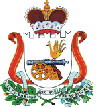 